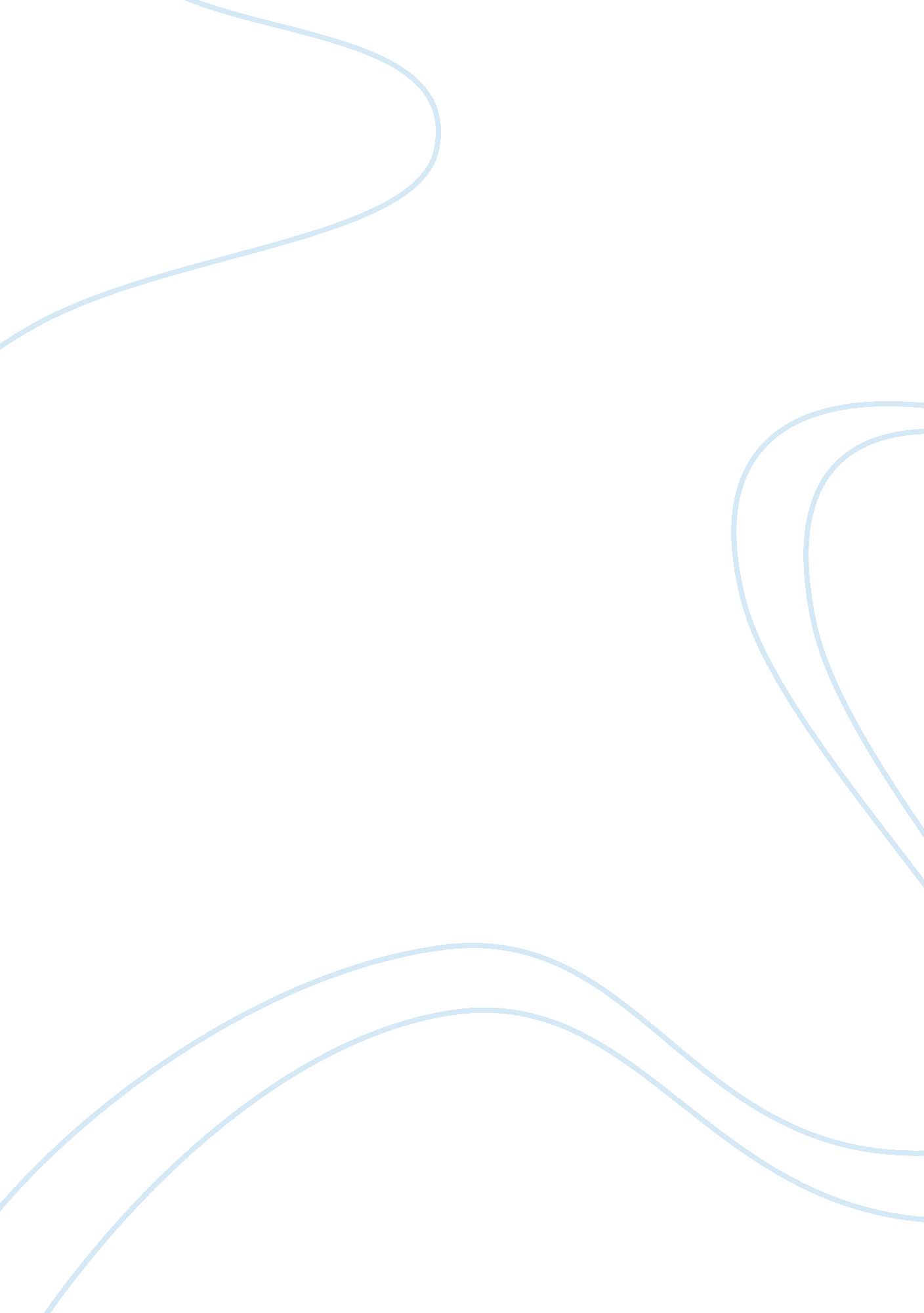 High school vs collegeEducation, School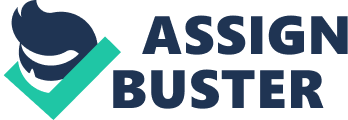 As we go on in life we face many challenges and new situations that we deal with. A new situation that most people deal with is college and all the changes that come along with it. What many people don't realize is that high school, in many ways, is similar and different from college. Not only are people changing but the surroundings and work change as well. There are some things that seem to never change such as some work and people. High School and College are both educational grounds for a student to grow their lives with knowledge. Both places are full of experiences and filled with numerousmemories. An individual graduates from High School and again in College with a degree. The government runs them. Both play an important role in making a person into a collected individual and a member of a society.. One of the biggest differences between high school and college is the atmosphere. When attending high school you wake up, go to school for a couple of hours of your day, and leave. This is very different when you get to college. Most of the time, when attending a university, you find schedule a lot different than in high school. For example, some people that go to college may live on their own meaning that they are responsible for getting themselves to class on time. Also, in college you usually don’t have all of your classes one right after the other like in high school. Instead, you may have a longer class period, followed up by a couple of hours in between your next class. Furthermore, you don’t have every class, everyday like you do in high school. 